Program title : Sejahtera Residency ProgramOrganizer : Regional CentreEligible applicant: Members of global RCEs network, activists and researchers related to sustainable development, artists in multidisciplinary fields, and all manner of creative and passionate individuals contributing in the field of sustainable development.Duration of stay in Tongyeong: 15 days ~ 3monthsApplication accepted : at any time from September 2015~Sejahtera Centre for RCEs in Asia-Pacific provides a time and space of reflection, refresh, presentation and/or production for those who are working towards a sustainable future. The opportunity allows an individual to explore his/her practice within the local community, meet new people to create new ideas, use new materials or approach, experience life in a sustainable way. Individuals interested should send a proposal to the secretariat to state;His/Her expertiseThe objective for staying at Sejahtera Centre in TongyeongPreferred time and duration of the residency periodWork frame of the residency periodWho he/she wants to meet upWhat kind of program in the Sejahtera Centre he/she would like to participateA workshop, lecture, sharing, performance or exhibition he/she would like to do in the Forest, and how it can contribute to promoting ESDExpected Outcome (including a short youtube clip on the time in Tongyeong)RCE Tongyeong secretariat is to arrange forFree accommodationOpportunities to Network with new peopleCultural experiences conducted by local groupsSelecting criteria The expertise of the applicantThe objective of Sejahtera Forest & Centre in promoting education for sustainable development3. Feasibility of the proposed plan of the applicantSuccessful applicant should cover;- Airfare and personal daily expenses during stayRCE Tongyeong will provide ; - Free accommodation at Sejahtera Centre, Tongyeong, Republic of Korea - Cost of raw materials needed to carry out creative projects at Sejahtera Forest (*The details of the project is subject to preliminary review either upon application or during the stay)- Workshop or seminar facilitator lecture fee provided if given - Access to facilities at Sejahtera Centre including Education for Sustainable Development related publication collection of “ESD Archive” at “Noisy Library.”Application is open all year. Date and period of the stay at Sejahtera Forest is subject to review process, according to the time schedule of the organizers.General time schedule of residency program (*This time flow is only for general information and is subject to change according to individual situation.) Application documents below attached should be filled and sent to rceorg@gmail.com.  ※ Go to http://www.rce.or.kr/english/ to download application form.   【Form 1】 【Form 2】 【Form 3】 Residency Proposal 1. Project Proposal 2. Recent Works/ Activities/ Research  <Attachment> Please attach supporting documents/ references/ links to reference website.  3. Expected Outcomes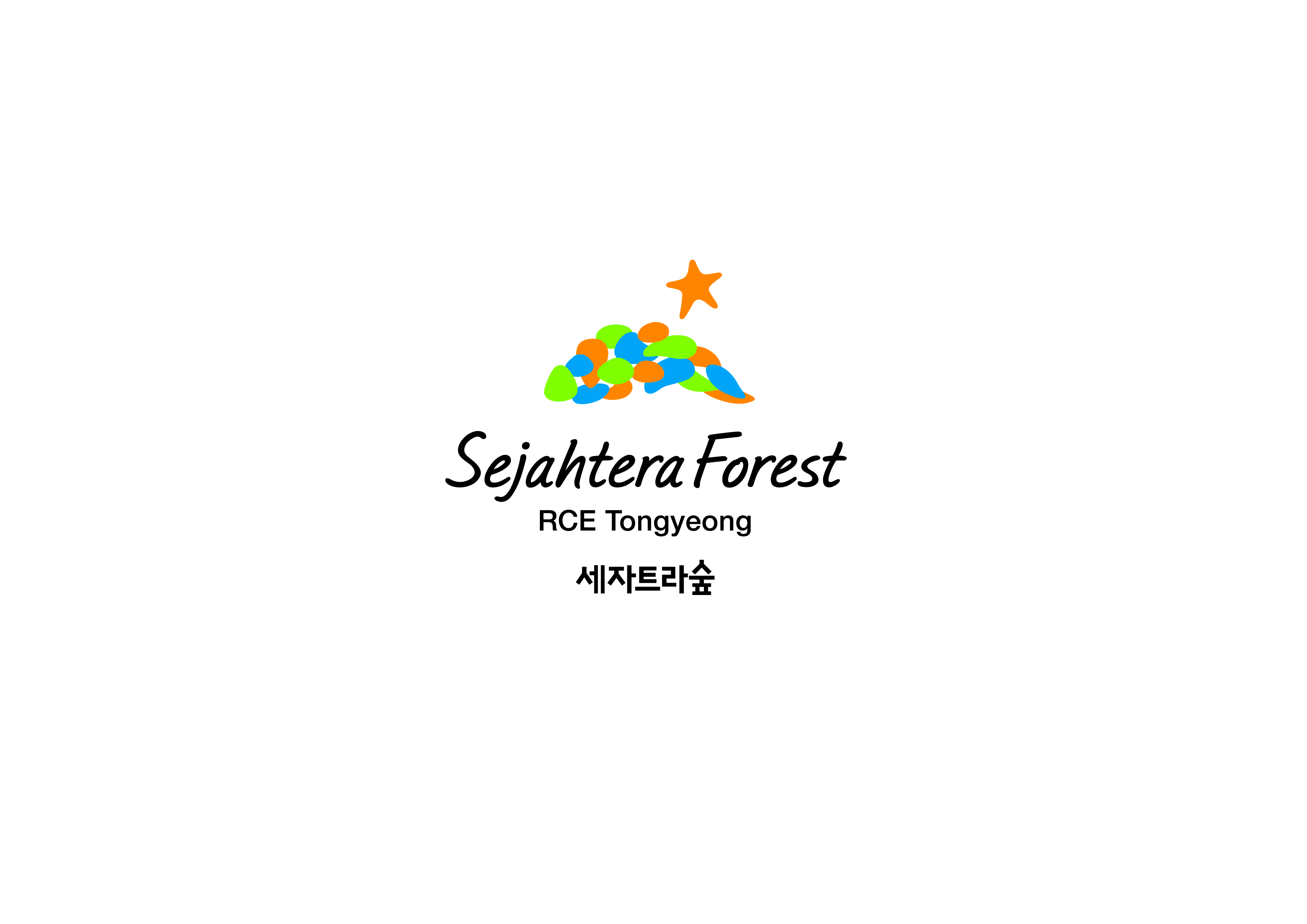 Sejahtera Residency Program @ Sejahtera Centre for RCEs in Asia Pacific, TongyeongIOverviewIIGoalIIIContentIVFunding                     VHow to applystepDateContentRemark1at any timeReceive application Form 1~32+within 5 working daysReview application3+within 2 working days - Feedback to applicant with result of the review process4+within 5 working days- Skype meeting/email exchange with applicant on detailsFor successful applicant only5+within 5working days- Send confirmation letter of approval.- Initiate logistical preparation, including visaTourist visa applicable in general6-2 days before arrivalPrep. accommodation, information, local travels etc.7Arrival8+1 dayOrientation on staff, region, facility, program, contacts9Resident is responsible for project implementation.10- 10 days before departureDebriefing on the outcome of the residency & feedbackMembers of RCE committees invited11- 3days before departure- Finalize all activities,- Submit evaluation questionnaire & a short youtube clip of time in Tongyeong - Farewell dinner12DepartureDepartureApplication documents to be submitted for Sejahtera Residency Program  No. Documents Guidelines 1 Form 1Cover of Application2 Form 2 Introduction of Applicant 3 Form 3 Residency ProposalApplication for Sejahtera Residency Program  Name of Program Sejahtera Residency ProgramSejahtera Residency ProgramSejahtera Residency ProgramSejahtera Residency ProgramSejahtera Residency ProgramSejahtera Residency ProgramApplicant  Title Mr/Ms/Dr/  Family NameGiven NameApplicant  Date of Birth(YYMMDD) EmailApplicant   OrganizationPhone Proposed Period of Residency YYYY. MM. DD ~ YYYY.MM.DDYYYY. MM. DD ~ YYYY.MM.DDYYYY. MM. DD ~ YYYY.MM.DDYYYY. MM. DD ~ YYYY.MM.DDYYYY. MM. DD ~ YYYY.MM.DDYYYY. MM. DD ~ YYYY.MM.DDProposed Purpose of Participation(in 300 words)ReferencePerson(Name, organization, contact information of a reference person who can recommend you to the program)(Name, organization, contact information of a reference person who can recommend you to the program)(Name, organization, contact information of a reference person who can recommend you to the program)(Name, organization, contact information of a reference person who can recommend you to the program)(Name, organization, contact information of a reference person who can recommend you to the program)(Name, organization, contact information of a reference person who can recommend you to the program)  I am hereby aware that this proposal is submitted for consideration for inclusion in the Sejahtera Residency Program. I will faithfully observe and conduct residency in accordance with the applicable laws, rules, regulations and contracts. To the best of my information, I hereby attest that this information is true and accurate, and understand that any falsification, omission, or concealment of material fact may subject me to administrative liability.Date     Applicant signature ________________________ To the Board of Directors of Tongyeong Education Foundation for Sustainable Development  I am hereby aware that this proposal is submitted for consideration for inclusion in the Sejahtera Residency Program. I will faithfully observe and conduct residency in accordance with the applicable laws, rules, regulations and contracts. To the best of my information, I hereby attest that this information is true and accurate, and understand that any falsification, omission, or concealment of material fact may subject me to administrative liability.Date     Applicant signature ________________________ To the Board of Directors of Tongyeong Education Foundation for Sustainable Development  I am hereby aware that this proposal is submitted for consideration for inclusion in the Sejahtera Residency Program. I will faithfully observe and conduct residency in accordance with the applicable laws, rules, regulations and contracts. To the best of my information, I hereby attest that this information is true and accurate, and understand that any falsification, omission, or concealment of material fact may subject me to administrative liability.Date     Applicant signature ________________________ To the Board of Directors of Tongyeong Education Foundation for Sustainable Development  I am hereby aware that this proposal is submitted for consideration for inclusion in the Sejahtera Residency Program. I will faithfully observe and conduct residency in accordance with the applicable laws, rules, regulations and contracts. To the best of my information, I hereby attest that this information is true and accurate, and understand that any falsification, omission, or concealment of material fact may subject me to administrative liability.Date     Applicant signature ________________________ To the Board of Directors of Tongyeong Education Foundation for Sustainable Development  I am hereby aware that this proposal is submitted for consideration for inclusion in the Sejahtera Residency Program. I will faithfully observe and conduct residency in accordance with the applicable laws, rules, regulations and contracts. To the best of my information, I hereby attest that this information is true and accurate, and understand that any falsification, omission, or concealment of material fact may subject me to administrative liability.Date     Applicant signature ________________________ To the Board of Directors of Tongyeong Education Foundation for Sustainable Development  I am hereby aware that this proposal is submitted for consideration for inclusion in the Sejahtera Residency Program. I will faithfully observe and conduct residency in accordance with the applicable laws, rules, regulations and contracts. To the best of my information, I hereby attest that this information is true and accurate, and understand that any falsification, omission, or concealment of material fact may subject me to administrative liability.Date     Applicant signature ________________________ To the Board of Directors of Tongyeong Education Foundation for Sustainable Development  I am hereby aware that this proposal is submitted for consideration for inclusion in the Sejahtera Residency Program. I will faithfully observe and conduct residency in accordance with the applicable laws, rules, regulations and contracts. To the best of my information, I hereby attest that this information is true and accurate, and understand that any falsification, omission, or concealment of material fact may subject me to administrative liability.Date     Applicant signature ________________________ To the Board of Directors of Tongyeong Education Foundation for Sustainable DevelopmentIntroduction of Applicant ※ Instructions (delete instructions after completion)   - Subtitle: 13 points, Main contents: 11 points. Line spacing can be adjusted according to preference   - Including a brief personal background in relation to personal interest in sustainable development, area of expertise, reason for applying for residency(wihtin 2 page) ※ Instructions (delete instructions after completion)   - Subtitle: 13 points, Main contents: 11 points. Line spacing can be adjusted according to preference (within 3 pages)   - Write in detail your proposal at residency program, including below information;The objective for staying at Sejahtera Centre in TongyeongWork frame of the residency periodWho he/she wants to meet What kind of program in the Sejahtera Centre he/she would like to participateA workshop, lecture, sharing, performance or exhibition he/she would like to do in the Forest, and how it can contribute to promoting ESDExpected Outcome※ Instructions (delete instructions after completion)  - Describe within five recent works, activities, achievements relevant to your proposed residency plans in the order of importance. No. ClassificationTitle Brief DescriptionRole Reference1 2 3 4 5 ※ Instructions (delete instructions after completion)Explain according to type of outcome briefly. TypeSummaryResearch  Performance   Workshop/Lecture   Art work    Others